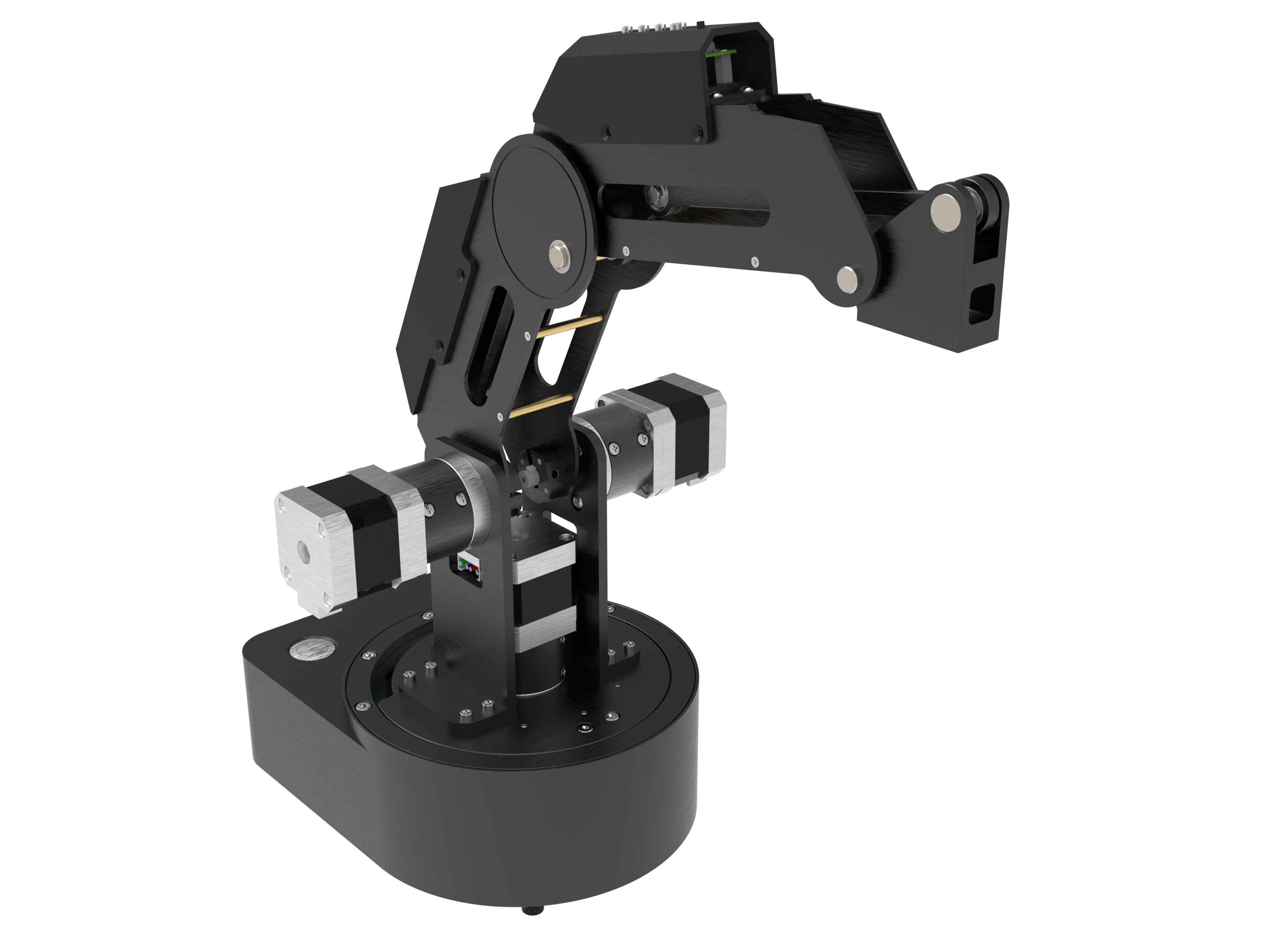 16141.003ПСОписание продукта:«Учебный робот SD1» это специально разработанный для сферы образования манипулятор со сменными насадками. Комплект содержит несколько видов насадок, позволяющих выполнять различные операции, такие как:- перемещение предметов с помощью пневмоприсоски или механического захвата;- рисование;- лазерная гравировка;- 3D-печать.Назначение:Комплект Учебного робота SD1предназначен для знакомства школьников и студентов с основами промышленной робототехники на базе манипуляторов, изучения принципов кинематики подобных роботов и их технических возможностей.Данные о производителе:ООО «ЦС Импэкс», Россия, 115230, г. Москва, 1-й Нагатинский проезд, дом 10, строение 1, помещение L, этаж 12Адрес производства: Россия, 107491, г. Москва, ул. Амурская д.9/6 стр. 1-2.ТЕХНИЧЕСКИЕ ДАННЫЕ И ХАРАКТЕРИСТИКИКОМПЛЕКТНОСТЬГАРАНТИЙНЫЕ ОБЯЗАТЕЛЬСТВАПредприятие гарантирует соответствие комплекта учебного робота SD1 паспортным характеристикам при соблюдении условий транспортировки, хранения, монтажа, наладки, эксплуатации и технического обслуживания. Гарантийный срок эксплуатации составляет 12 месяцев со дня продажи комплекта.Доступные материалы.Описания, руководства методические и другие необходимые для работы с изделием материалы поставляются в виде для свободного скачивания и доступны по ссылке:https://digis.ru/support/biblio/resheniya_dlya_obrazovaniya_po/?brand=digis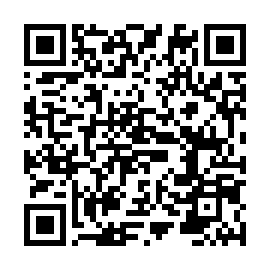 Учебный робот-манипулятор SD1модификации:SD1-4-320, SD1-4-340, SD1-4-350ТЕХНИЧЕСКИЙ ПАСПОРТПАРАМЕТРЗНАЧЕНИЕЗНАЧЕНИЕЗНАЧЕНИЕSD1-4-320SD1-4-340SD1-4-350Относительная влажность воздухаот 45 до 80% (без конденсации)от 45 до 80% (без конденсации)от 45 до 80% (без конденсации)Установленная мощностьне более 100 Втне более 100 Втне более 100 ВтНоминальное напряжение12 В постоянного тока12 В постоянного тока12 В постоянного токаРабочая температураот 0 до +40°Сот 0 до +40°Сот 0 до +40°СКласс защитыIP20IP20IP20Угол поворота вокруг вертикальной оси180˚180˚180˚Угол поворота заднего плеча125°125°125°Угол поворота переднего плеча140˚140˚140˚Способы определения положения Для вертикальной оси – энкодер
Для переднего и заднего плеча - гироскопДля вертикальной оси – энкодер
Для переднего и заднего плеча - гироскопДля вертикальной оси – энкодер
Для переднего и заднего плеча - гироскопРадиус рабочей зоны320 мм340 мм350 ммДиаметр рабочей зоны 640 мм680 мм700 ммГабаритные размеры216х421х212 мм (ШхВхГ)216х421х212 мм (ШхВхГ)216х421х212 мм (ШхВхГ)№НАИМЕНОВАНИЕКОЛ-ВО1Учебный робот-манипулятор12Блок питания учебного робота-манипулятора 220AC/12DC13Кабель блока питания14Присоска с серводвигателем15Механическое захватное устройство 16Держатель карандаша и/или фломастера 17Насадка для лазерной гравировки в комплекте с очками18Устройство для 3D-печати (хотэнд)19Податчик филамента110Стекло для 3D-печати111Коробка с пультом управления112Модуль беспроводной связи Bluetooth113Крепление для конструктора114Шланг для филамента 115Карандаш116Ключ торцевой шестигранный 1,5 мм117Ключ торцевой шестигранный 3 мм118Кабель USB A-B1